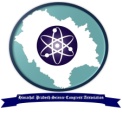 Him Science Congress Association Himachal PradeshThe 7th HSCAInternational Conference on "CHEMICAL, PHYSICAL AND BIOLOGICAL SCIENCES" 20 -21 October 2019CHITKARA UNIVERSITY, Himachal Pradesh, India.PROGRAMME SCHEDULE20th October,2019(Day 1)         20th October,2019(Day 1)         RegistrationTime: 09:00 AM – 10:00 AM(Venue: Courtyard)RegistrationTime: 09:00 AM – 10:00 AM(Venue: Courtyard)INAUGURATION Time: 10:00 AM - 10:45 AM(Venue: Auditorium 104 )INAUGURATION Time: 10:00 AM - 10:45 AM(Venue: Auditorium 104 )HIGH-TEA [Time: 10:45 AM – 11:00 AM, Venue: Courtyard]HIGH-TEA [Time: 10:45 AM – 11:00 AM, Venue: Courtyard]KEYNOTE ADDRESS (Venue: Auditorium 104 )Time 11:00 AM – 11:45 AMKEYNOTE ADDRESS (Venue: Auditorium 104 )Time 11:00 AM – 11:45 AMProf. Bhuvanesh GuptaDepartment of Chemical Technology Indian Institute of Technology, DelhiProf. Bhuvanesh GuptaDepartment of Chemical Technology Indian Institute of Technology, DelhiPLENARY SESSIONSPLENARY SESSIONSSESSION – I Time: 11:45 AM – 1:15 PM (Venue: Auditorium 104 )SESSION – I Time: 11:45 AM – 1:15 PM (Venue: Auditorium 104 )SESSION CHAIRPERSONProf. S K MehtaDepartment of Chemistry, Panjab University ChandigarhHSCA Coordinator: Dr. Sunil KumarInvited Talk - 1 Prof. M. L. Sharma Panjab University, Chandigarh Time: 11:45 AM – 12:30 PM  SESSION CHAIRPERSONProf. S K MehtaDepartment of Chemistry, Panjab University ChandigarhHSCA Coordinator: Dr. Sunil KumarInvited Talk – 2Dr. Kailash ChandraDirector, zoological survey of India andDr. Gabriele Pitingolo, INSERM UMR-S1147, Equipe labellisée Ligue Nationale Contrele Cancer, Paris Descartes University, Paris, France [Online-through skype]Time: 12:30 PM – 1:15 PM LUNCH [Time: 1:15 PM - 02:15 PM,Venue: Venus Centre]LUNCH [Time: 1:15 PM - 02:15 PM,Venue: Venus Centre]SESSION – II Time: 02:15 PM – 3:45 PM (Venue: Auditorium 104 )SESSION – II Time: 02:15 PM – 3:45 PM (Venue: Auditorium 104 )SESSION CHAIRPERSONProf. B. C. Chauhan, Central University of Himachal PradeshHSCA Coordinator : Dr. Rajesh SharmaInvited Talk – 3Prof. S K TomarDepartment of Mathematics, Panjab University ChandigarhTime: 02:15 PM – 3:00 PM SESSION CHAIRPERSONProf. B. C. Chauhan, Central University of Himachal PradeshHSCA Coordinator : Dr. Rajesh SharmaInvited Talk - 4Prof. S K MehtaDepartment of Chemistry, Panjab University ChandigarhTime: 03:00 PM – 3:45 PMTEA  [Time: 3:45 PM – 4:00 PM, Venue: Courtyard]TEA  [Time: 3:45 PM – 4:00 PM, Venue: Courtyard]SESSION – IIITime: 04:00 PM – 6:30 PM(Venue: Auditorium 104 ) SESSION – IIITime: 04:00 PM – 6:30 PM(Venue: Auditorium 104 ) SESSION – IIITime: 04:00 PM – 6:30 PM(Venue: Auditorium 104 ) SESSION – IIITime: 04:00 PM – 6:30 PM(Venue: Auditorium 104 ) SESSION CHAIRPERSON Dr V Kanwar UIET CHD Dr Dinesh Sharma, MAU BaddiDr Pankaj Thakur, ICFAI University Baddi Dr Nirankar Singh, MUM Ambala HSCA Coordinator: Dr Susheel KaliaInvited Talk - 5Prof. Raman SharmaDepartment of Physics, HP University ShimlaTime: 04:00 PM – 4:30 PM Invited Talk - 5Prof. Raman SharmaDepartment of Physics, HP University ShimlaTime: 04:00 PM – 4:30 PM Invited Talk - 5Prof. Raman SharmaDepartment of Physics, HP University ShimlaTime: 04:00 PM – 4:30 PM SESSION CHAIRPERSON Dr V Kanwar UIET CHD Dr Dinesh Sharma, MAU BaddiDr Pankaj Thakur, ICFAI University Baddi Dr Nirankar Singh, MUM Ambala HSCA Coordinator: Dr Susheel KaliaOral PresentationsPhysical Science: PH101 - PH115  (Room-110)Time: 04:30 PM – 6:00 PM Oral PresentationsPhysical Science: PH101 - PH115  (Room-110)Time: 04:30 PM – 6:00 PM Oral PresentationsPhysical Science: PH101 - PH115  (Room-110)Time: 04:30 PM – 6:00 PM SESSION CHAIRPERSON Dr V Kanwar UIET CHD Dr Dinesh Sharma, MAU BaddiDr Pankaj Thakur, ICFAI University Baddi Dr Nirankar Singh, MUM Ambala HSCA Coordinator: Dr Susheel KaliaMathematical & Engineering Sciences: MS 101-110 (Room-102 Time: 04:30 PM – 6:00 PM Mathematical & Engineering Sciences: MS 101-110 (Room-102 Time: 04:30 PM – 6:00 PM Mathematical & Engineering Sciences: MS 101-110 (Room-102 Time: 04:30 PM – 6:00 PM SESSION CHAIRPERSON Dr V Kanwar UIET CHD Dr Dinesh Sharma, MAU BaddiDr Pankaj Thakur, ICFAI University Baddi Dr Nirankar Singh, MUM Ambala HSCA Coordinator: Dr Susheel KaliaChemical Sciences: CH101- CH115 (Room-104) Time: 04:30 PM – 6:00 PMChemical Sciences: CH101- CH115 (Room-104) Time: 04:30 PM – 6:00 PMChemical Sciences: CH101- CH115 (Room-104) Time: 04:30 PM – 6:00 PMSESSION – IVTime: 5:25 PM – 6:25 PM (Venue: Courtyard) SESSION – IVTime: 5:25 PM – 6:25 PM (Venue: Courtyard) SESSION – IVTime: 5:25 PM – 6:25 PM (Venue: Courtyard) SESSION – IVTime: 5:25 PM – 6:25 PM (Venue: Courtyard) SESSION CHAIRPERSONHSCA Coordinator : Dr. Mahinder Singh & Dr. Dilbag SinghPoster PresentationsBiological Sciences:BS201-215Physical Science: PH 201 – PH 215 , MS 201-205Poster PresentationsBiological Sciences:BS201-215Physical Science: PH 201 – PH 215 , MS 201-205Poster PresentationsBiological Sciences:BS201-215Physical Science: PH 201 – PH 215 , MS 201-205HSCA General House followed by Meeting of HSCA Governing Body Time: 06:30 PM – 07:30 PM(Venue: Auditorium 104)HSCA General House followed by Meeting of HSCA Governing Body Time: 06:30 PM – 07:30 PM(Venue: Auditorium 104)HSCA General House followed by Meeting of HSCA Governing Body Time: 06:30 PM – 07:30 PM(Venue: Auditorium 104)HSCA General House followed by Meeting of HSCA Governing Body Time: 06:30 PM – 07:30 PM(Venue: Auditorium 104)DINNER [Time: 07:00 PM – 08:00 PM, Venus Centre]DINNER [Time: 07:00 PM – 08:00 PM, Venus Centre]DINNER [Time: 07:00 PM – 08:00 PM, Venus Centre]DINNER [Time: 07:00 PM – 08:00 PM, Venus Centre]21st  October, 2019 (Day 2)   21st  October, 2019 (Day 2)   21st  October, 2019 (Day 2)   21st  October, 2019 (Day 2)   SESSION – VTime: 9:00 AM – 11:30 AM SESSION – VTime: 9:00 AM – 11:30 AM SESSION – VTime: 9:00 AM – 11:30 AM SESSION – VTime: 9:00 AM – 11:30 AM SESSION CHAIRPERSONDr Prakash Pathania, ZSI KolkuttaDr Dinesh Sharma, MAU BaddiDr Pankaj Thakur, ICFAI University Baddi Dr Pankaj Thakur, Central University HPHSCA Coordinator: Dr V P SinghSESSION CHAIRPERSONDr Prakash Pathania, ZSI KolkuttaDr Dinesh Sharma, MAU BaddiDr Pankaj Thakur, ICFAI University Baddi Dr Pankaj Thakur, Central University HPHSCA Coordinator: Dr V P SinghOral PresentationsTime:9:00AM-11:00AMChemical Science: CH 116 – CH 130(Room-104)Biological Science: BS101-BS120(Room-102)Mathematical & Engineering Sciences: MS 111-125 (Room-110) SESSION CHAIRPERSONDr Prakash Pathania, ZSI KolkuttaDr Dinesh Sharma, MAU BaddiDr Pankaj Thakur, ICFAI University Baddi Dr Pankaj Thakur, Central University HPHSCA Coordinator: Dr V P SinghSESSION CHAIRPERSONDr Prakash Pathania, ZSI KolkuttaDr Dinesh Sharma, MAU BaddiDr Pankaj Thakur, ICFAI University Baddi Dr Pankaj Thakur, Central University HPHSCA Coordinator: Dr V P SinghPoster PresentationsTime: 09:00 AM – 11:00 PM  (Venue: Courtyard)   Chemical Sciences: CH201- CH240 HIGH-TEA  [Time: 11:00 AM – 11:30 AM ,Venue: Courtyard]   HIGH-TEA  [Time: 11:00 AM – 11:30 AM ,Venue: Courtyard]   HIGH-TEA  [Time: 11:00 AM – 11:30 AM ,Venue: Courtyard]   HIGH-TEA  [Time: 11:00 AM – 11:30 AM ,Venue: Courtyard]   SESSION – VI(Venue: Auditorium 104)SESSION – VI(Venue: Auditorium 104)SESSION – VI(Venue: Auditorium 104)SESSION – VI(Venue: Auditorium 104)SESSION CHAIRPERSONProf. Bhuvanesh GuptaIIT Delhi Dr Prakash Pathania, ZSI KplkuttaHSCA Coordinator: Dr. Pankaj ThakurSESSION CHAIRPERSONProf. Bhuvanesh GuptaIIT Delhi Dr Prakash Pathania, ZSI KplkuttaHSCA Coordinator: Dr. Pankaj ThakurInvited Talk – 6Prof. B. C. Chauhan, Central University of Himachal Pradesh, DharamshalaTime:11:30AM-12:15PMInvited Talk – 6Prof. B. C. Chauhan, Central University of Himachal Pradesh, DharamshalaTime:11:30AM-12:15PMSESSION CHAIRPERSONProf. Bhuvanesh GuptaIIT Delhi Dr Prakash Pathania, ZSI KplkuttaHSCA Coordinator: Dr. Pankaj ThakurSESSION CHAIRPERSONProf. Bhuvanesh GuptaIIT Delhi Dr Prakash Pathania, ZSI KplkuttaHSCA Coordinator: Dr. Pankaj ThakurInvited talk on Biological Sciences Time: 12:15PM-1:00PMInvited talk on Biological Sciences Time: 12:15PM-1:00PMLUNCH  [Time: 1:00 PM – 1:30 PM, Venue: Venus Centre]LUNCH  [Time: 1:00 PM – 1:30 PM, Venue: Venus Centre]LUNCH  [Time: 1:00 PM – 1:30 PM, Venue: Venus Centre]LUNCH  [Time: 1:00 PM – 1:30 PM, Venue: Venus Centre]VALEDICTORY FUNCTION  Time: 01:45 PM – 2:30 PM(Venue: Auditorium 104)VALEDICTORY FUNCTION  Time: 01:45 PM – 2:30 PM(Venue: Auditorium 104)VALEDICTORY FUNCTION  Time: 01:45 PM – 2:30 PM(Venue: Auditorium 104)VALEDICTORY FUNCTION  Time: 01:45 PM – 2:30 PM(Venue: Auditorium 104)